Methuen High Girls’ Schedule 2016-17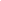 